Муниципальное образование город ТоржокТоржокская городская ДумаРЕШЕНИЕ08.08.2019			№ 215О внесении изменений в решение Торжокской городской Думыот 12.10.2016 № 45    Руководствуясь частью 2.1 статьи 36 Федерального закона от 06.10.2003 
№ 131-ФЗ «Об общих принципах организации местного самоуправления 
в Российской Федерации», Торжокская городская Дума
р е ш и л а:1. Внести в Порядок проведения конкурса по отбору кандидатур на должность Главы муниципального образования город Торжок, утвержденный решением Торжокской городской Думы от 12.10.2016 № 45 (в редакции решений Торжокской городской Думы от 24.11.2016 № 58, от 06.12.2016 № 59, от 13.12.2016 № 62, 
от 21.02.2017 № 77 и от 15.11.2017 № 121), следующие изменения:1.1. пункт 2 изложить в следующей редакции:«2. Конкурс по отбору кандидатур на должность Главы муниципального образования город Торжок (далее – Конкурс) проводится на принципах гласности, законности, а также профессионализма и компетенции лиц, претендующих на замещение указанной муниципальной должности.»;1.2. пункт 3 изложить в следующей редакции:«3. Решение о проведении Конкурса принимается Торжокской городской Думой. Конкурс проводится конкурсной комиссией по отбору кандидатур на должность Главы муниципального образования город Торжок (далее - Конкурсная комиссия), формируемой в соответствии с законодательством Российской Федерации и настоящим Порядком.»;1.3. пункт 5 изложить в следующей редакции:«5. Участвовать в Конкурсе может гражданин Российской Федерации, достигший на день проведения Конкурса возраста 21 год. На основании международных договоров Российской Федерации и в порядке, установленном законом иностранные граждане, постоянно проживающие на территории города Торжка, которые имеют право избираться и быть избранными в органы местного самоуправления, могут участвовать в Конкурсе на тех же условиях, что и граждане Российской Федерации.»;      1.4. пункт 8 изложить в следующей редакции:«8. Конкурсная комиссия является коллегиальным органом и осуществляет свои полномочия со дня ее формирования до принятия Торжокской городской Думой решения об избрании Главы муниципального образования город Торжок.»;  1.5. в абзаце втором пункта 10 слова «о проведении Конкурса» заменить словами «о назначении Конкурса»;1.6. пункт 18 исключить;1.7. в абзаце втором пункта 19 слова «появления указанных оснований» заменить словами «принятия решения о проведении Конкурса»;1.8. в пункте 20 слова «о проведении Конкурса» заменить словами «о назначении Конкурса»;1.9. в пункте 21:1.9.1. в абзаце первом слова «о проведении» заменить словами «о назначении»;1.9.2. абзац второй после слов «В решении» дополнить словами «о назначении Конкурса»;1.10. пункт 22 изложить в следующей редакции:«22. Заявление об участии в Конкурсе подается кандидатами в Конкурсную комиссию в течение 30 календарных дней со дня опубликования решения о назначении Конкурса.»;1.11. в пункте 25:1.11.1. подпункт «д» изложить в следующей редакции:«д) письменное согласие на обработку персональных данных в сведениях и документах, представленных кандидатом, по форме согласно приложению 1 к настоящему Порядку;»;1.11.2. подпункт «и» изложить в следующей редакции:«и) информация о наличии (отсутствии) обстоятельств, предусмотренных                статьей 4 Федерального закона от 12.06.2002 № 67-ФЗ «Об основных гарантиях избирательных прав и права на участие в референдуме граждан Российской Федерации», в том числе о наличии (отсутствии) гражданства иного (кроме Российской Федерации) государства по форме согласно приложению 2 к настоящему Порядку;»;1.11.3. дополнить пункт подпунктом «к» следующего содержания:«к) справка о наличии (отсутствии) у кандидата судимости и (или) факта его уголовного преследования либо о прекращении уголовного преследования по форме, установленной приказом Министерства внутренних дел Российской Федерации 
от 07.11.2011 № 1121 либо документ, подтверждающий факт обращения в Информационный центр Управления Министерства внутренних дел Российской Федерации по Тверской области за получением указанной справки.»;1.12. в пункте 29 слова «10 рабочих дней» заменить словами «10 календарных дней».2. Настоящее Решение вступает в силу со дня его официального опубликования, подлежит размещению на сайтах Торжокской городской Думы и администрации города Торжка в информационной телекоммуникационной сети Интернет.И.о. Председателя Торжокской городской Думы                                  Н.А. ВолковскаяИ.о. Главы муниципального образования город Торжок  		  Р.С. ЧекановПриложение 1 к Порядку проведения конкурса по отбору кандидатур на должность Главы муниципального образованиягород Торжок В Конкурсную комиссию по отбору кандидатурна должность Главы муниципального образования город Торжок от ______________________________________                                                                                         (фамилия, имя, отчество (последнее - при наличии))Согласие на обработку персональных данных в сведениях и документах, представленных для участия в конкурсе по отбору кандидатур на должностьГлавы муниципального образования город Торжок В соответствии с требованиями Федерального закона от 27.07.06 №152-ФЗ 
«О персональных данных», даю своё согласие Конкурсной комиссии по отбору кандидатур на должность Главы муниципального образования город Торжок на автоматизированную, а также без использования средств автоматизации, обработку персональных данных в сведениях и документах, представленных мною в Конкурсную комиссию по отбору кандидатур на должность Главы муниципального образования город Торжок.Предоставляю Конкурсной комиссии по отбору кандидатур на должность Главы муниципального образования город Торжок право осуществлять все действия (операции) с персональными данными в сведениях и документах, представленных мною в Конкурсную комиссию по отбору кандидатур на должность Главы муниципального образования город Торжок, включая сбор, систематизацию, накопление, хранение, обновление, изменение, использование, обезличивание, блокирование, уничтожение, публикацию персональных данных.Согласие дается свободно, своей волей и в своем интересе. Согласие дается в целях обеспечения соблюдения законов и иных нормативных правовых актов при проведении Конкурсной комиссией конкурса по отбору кандидатур на должность Главы муниципального образования город Торжок. Настоящее согласие на обработку персональных данных может быть отозвано мною в любое время на основании моего письменного заявления.Согласие вступает в силу со дня его подписания и действует в течение неопределенного срока до достижения цели обработки персональных данных или его отзыва в письменной форме.                                                                                    	___________		_________________                     			                      (Дата)                                   (Подпись)Приложение 2к Порядку проведения конкурса по отбору кандидатур на должность Главы муниципального образованиягород Торжок В конкурсную комиссию по отбору кандидатур на должность Главы муниципального образованиягород Торжок ____________________________________от кандидата на должность Главы муниципального образованиягород Торжок____________________________________                                    (фамилия, имя, отчество (последнее - при наличии))Информацияо наличии (отсутствии) обстоятельств, предусмотренных статьей 4 Федерального закона                 от 12.06.2002 № 67-ФЗ «Об основных гарантиях избирательных прав и права на участие              в референдуме граждан Российской Федерации»Я, ___________________________________________________________________________,                                                               (фамилия, имя, отчество (последнее - при наличии))зарегистрированный(ая) по адресу: _____________________________________________________________________________________________________________________________________,паспортные данные___________________________________________________________________________________________________________________________________________________,информирую о том, что:- обстоятельства, предусмотренные пунктом 3.2 статьи 4 Федерального закона                         от 12.06.2002 № 67-ФЗ «Об основных гарантиях избирательных прав и права                                       на участие в референдуме граждан Российской Федерации», _______________________________________________________________________________________________________________;(отсутствуют, имеются; если имеются, указать какие)-  вступившее в силу решение суда о лишении меня права занимать государственные и (или) муниципальные должности в течение определенного срока__________________________________________________________________________________;(отсутствует, имеется; если имеется, указать номер, дату и наименование суда принявшего решение)- гражданство иного государства (кроме Российской Федерации), вид на жительство или иной документ, подтверждающий право на постоянное проживание гражданина
Российской Федерации на территории иностранного государства ____________________________________________________________________________________________________________.(отсутствует, имеется; если имеется, указать государство)                                                                                               ___________		_________________                     			                      (Дата)                                   (Подпись)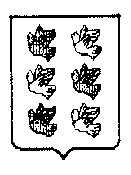 ПРОЕКТ